Информация для рыбаков.Многие рыболовы предпочитают летней рыбалке зимнюю, с нетерпением ждут наступления холодов, чтобы сделать лунки и выловить долгожданную рыбу.При этом многие забывают, что зимняя рыбалка довольно специфическая, требует соблюдения правил безопасности. Важно знать, какая безопасная толщина льда для рыбалки, иначе любимое хобби может обернуться крайне плачевными последствиями.В зависимости от толщины, лед на водоемах принято разделять на несколько категорий:минимальная толщина – около 7 сантиметров. Такой толщины в среднем хватает, чтобы выдержать вес человека. Выходить на такой лед крайне нежелательно, но если вы все же оказались на водоеме, начинайте двигаться в сторону берега, не отрывая ступней от поверхности;безопасная толщина – 10 и более сантиметров (минимум 15 сантиметров для водоемов с соленой водой);опасная толщина – менее 5 сантиметров. Попадая на такой лед, вы с большей вероятностью провалитесь под воду.Стоит помнить о том, что даже в середине января лед не всегда достаточно плотный, чтобы выдержать вес человека. Согласно наблюдениями, если около 3 дней температура повышалась до 0 градусов, лед становится небезопасным.Сотрудниками ГИМС Пермского края проведены замеры толщины льда на водных объектах нашего района и на сегодняшний день толщина льда составляет:- река Гайва в районе моста от 0 до 5 см;- река Кама в районе места массового отдыха у воды КамГЭС – от 5 до 10 см;- река Кама в районе нижнего проходного шлюза -от 0 до 8см;- река Чусовая в районе м-р Голованово от 1 до 3 см;- река Васильевка от 1 до 6 см.Как мы видим из приведенных замеров, толщина льда у берега может составлять 5-8 см, а по движению к центру реки еще имеет очень низкие значения.Еще раз напоминаем, что можно смело выходить на лед, если его толщина равняется не меньше 7-ми см, но гарантированной толщиной считается толщина льда от 10-ти сантиметров. Места, где официально разрешено переходить водоем с одного берега на другой, должны иметь толщину не меньше 15-ти сантиметров.Не рискуйте своей жизнью и не выходите на первый лед, полотно находится на стадии формирования, любое необдуманное действие может стоить вам жизни.Фото из Интернета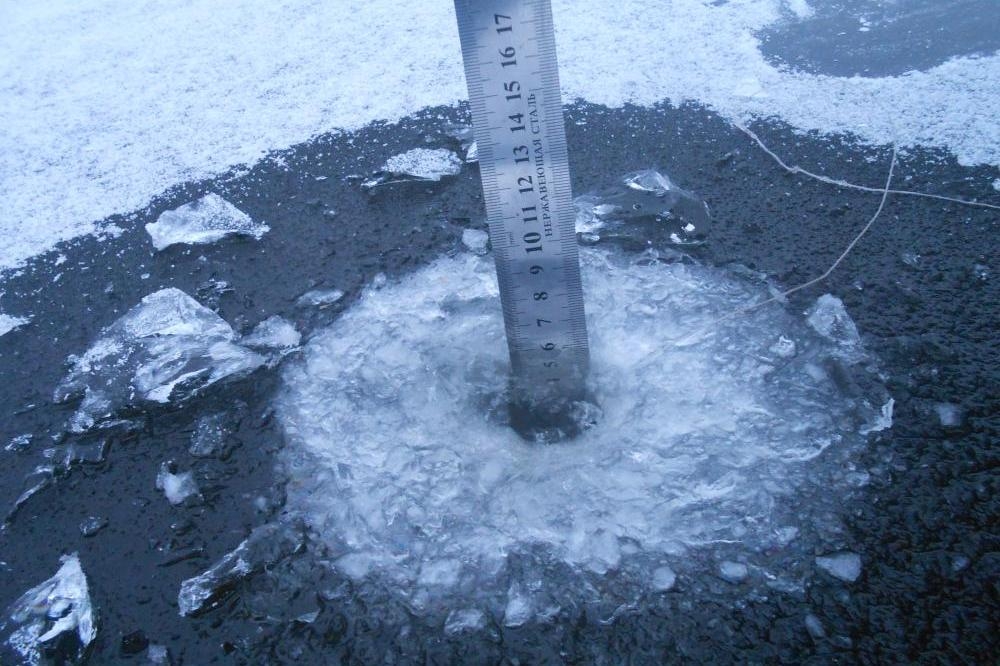 